      Azərbaycan Respublikasının                                                 Permanent Mission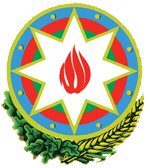            Cenevrədəki BMT Bölməsi                                          of the Republic of Azerbaijanvə digər beynəlxalq təşkilatlar yanında                                    to the UN Office and other               Daimi Nümayəndəliyi                                        International Organizations in Geneva       _______________________________________________________________________________  237 Route des Fayards, CH-1290 Versoix, Switzerland  Tel: +41 (22) 9011815   Fax: +41 (22) 9011844  E-mail: geneva@mission.mfa.gov.az  Web: www.geneva.mfa.gov.az		     Check against deliveryUN Human Rights Council42nd session of the UPR Working GroupUPR of Czech RepublicStatementdelivered by Mr. Kamran Seyfullayev, Second Secretary of the Permanent Mission of the Republic of Azerbaijan to the UN Office and other International Organizations in GenevaGeneva, 23 January 2023Mr./Madam Vice-President,Azerbaijan thanks the Delegation of the Czech Republic for the presentation of the national report.We take positive note of the measures undertaken by the Government for the promotion and protection of human rights, including those on combatting human trafficking and advancing gender equality. We are however concerned about reports of violence against women and increasing hate speech against Muslims as well as asylum-seekers.Azerbaijan offers the following recommendations to Czechia: Take effective legislative and policy measures, including anti-hate campaigns for the general public, with a view to eliminating and preventing the rising incidents of hate speech and Islamophobia;  Develop and implement programmes for promoting intercultural dialogue in education aiming to foster mutual respect and understanding;Strengthen measures for preventing acts of violence against women and make comprehensive efforts to implement Strategy for Equality of Men and Women.We wish the Czech Republic a successful UPR.Thank you. 